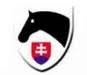 Slovenský voltížny pohár 2016Ivanka pri Dunaji21.5.2016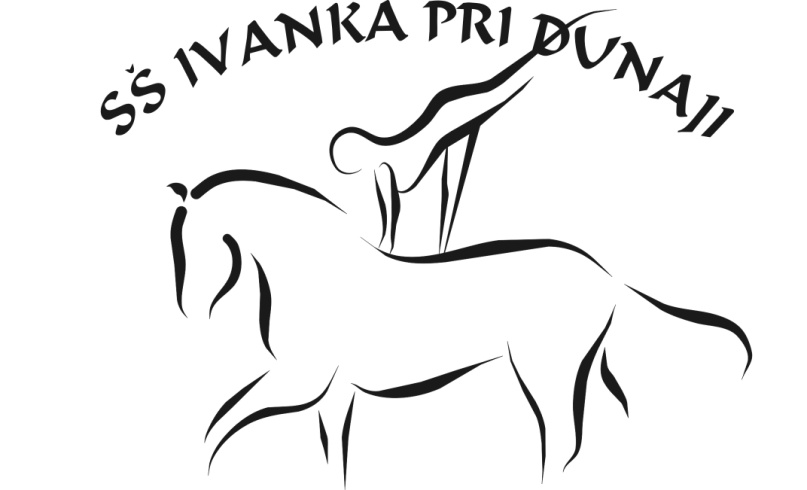 Organizátor: 		JK Spojená škola Ivanka pri DunajiMiesto konania: 	 Jazdecké centrum SŠ Ivanka pri Dunaji - ZálesieDátum konania: 	 21.5.2016Kontaktná adresa:  	 Ing. Katarína Kubišová, SNP 30, 900 28 Ivanka pri DunajiE-mail: 		 gazalko@gmail.comTel/Fax : 		 0917/950 353, 02/45943062Prihlášky: 	 	 gazalko@gmail.comRiaditeľ pretekov: 	 Ing. Katarína Kubišová	Kancelária pretekov: 	 Mgr. Zuzana Repková		 I. VŠEOBECNÉ INFORMÁCIESúťaže :    		       1.  Súťaž jednotlivcov muži, ženy 	- kategória S3*, J2*,  D1*, D2*Súťaž skupín 			- kategória S3*, J2*, D1*Súťaž dvojíc			Súťaž o najlepšieho voltížneho koňa v kategórii skupín, jednotlivcov a dvojícTypy súťaží: S3* - kategória senior	 	povinná zostava 3, technická zostava, voľná zostavaJ2* -  kategória junior	  	povinná zostava 2, voľná zostavaD1* - kategória Mladšie deti	povinná zostava 1, voľná zostavaD2* - kategória Staršie deti	povinná zostava 2, voľná zostavaJ2* -  Skupiny Juniori		povinná zostava 2, voľná zostavaS3* - Skupiny Seniori		povinná zostava 3, voľná zostava D1* - Skupiny Mladšie deti	povinná zostava 1, voľná zostavaDvojice				voľná zostavaII. VŠEOBECNÉ PODMIENKYPreteky budú prebiehať v súlade s:Všeobecnými pravidlami SJF, 6. vydanie platné od 1.3.2015 (FEI 23. vydanie platné od 2009 v znení neskorších predpisov od 1.1. 2015)Voltížnymi pravidlami SJF platnými od 1.1.2016 (FEI 9. vydanie, 1.1. 2015)Smernicami pre rozhodovanie voltíže SJF platnými od 1.1.2016 (FEI 9. Vydanie,1.1.2016)Nebude povolený štart koňa bez evidenčného čísla športového koňa a platnej licencie na rok 2016Jazdec sa musí preukázať platnou licenciou na rok 2016.III. OFICIÁLNI  HOSTIAPredseda rozhodcovského zboru:  Mgr. Pavla Krauspe Členovia rozhodcovského zboru:   Mgr. Petra Masácová,Ing. Denisa Beláková, Bc. Julianna Eschwig-HajtsRozhodcovský zbor rozhoduje v zložení 4 rozhodcov vrátane predsedu rozhodcovského zboru.	  Technický delegát: 		Mgr. Pavla Krauspe Spracovanie výsledkov: 	Ing. Radomil MišurecHlásateľ:			Miroslava KrálováVeterinár: 			MVDr. Zuzana Hollá Bartová Kováč:			Ladislav Kontár		Záchranárska služba:	.	Ladislav Benovics				IV. TECHNICKÉ PODMIENKYVonkajšia jazdiareň so štandardným podkladom – 1 súťažný kruh + vonkajšie pieskové opracovisko + krytá kruhová jazdiareňV. UZÁVIERKY PRIHLÁŠOKAkceptované budú iba prihlášky zaslané do 7.5.2016 na adresu: gazalko@gmail.com a výpočtového strediska na misurec@zoznam.sk. Všetky prihlášky musia byť písomné a musia obsahovať názov klubu, mená cvičencov, ich rok narodenia, kategóriu, mená lonžérov, mená koní, záväznú objednávku ustajnenia.Na prihlášky použite excelový súbor „Prihlášky“, ktorý je dostupný na webstránke www.voltiz.sk v sekcii Voltížne pravidlá SR.Voltížne pravidlá, článok 705: Na preteky je nutné prihlasovať sa dostatočne vopred, minimálne v termíne uvedenom v rozpise, usporiadateľovi  pretekov a výpočtovému stredisku SVP. Nedodržanie termínu má za následok sankciu zvýšenia štartovného poplatku nenahlásených cvičencov o 50% sumy štartovného poplatku.Voltížne pravidlá, článok 706: Na národných pretekoch prebehne deklarácia aspoň 30 minút pred schôdzou. Deklarovať štartujúcich je potrebné výpočtovému stredisku a organizátorovi.VI. ŠPECIÁLNE PRAVIDLÁPretekári:  	Vedúci ekipy predloží na schôdzi rozhodcovské listiny 4x pre všetkých pretekárov ekipy. K stiahnutiu sú na stránke www.voltiz.sk/voltizne-pravidla-sr/.Poplatky:  	Ustajnenie /box/:  30,-  €  na koňa a deň  Štartovné:	Skupina: 20€                                                                  Jednotlivec: 5€Dvojica: 8€	Ubytovanie:     Na objednávku.Strava: 	Formou bufetu.                                                                  Ustajnenie je možné zrušiť najneskôr 48 hodín pred začatím pretekov, inak sme nútení čiastku vyúčtovať aj v prípade neúčasti.VII. CENYPre prvých troch umiestnených v každej súťaži vecné ceny, pre všetkých stužky. VIII. VETERINÁRNE PREDPISYPred vyložením koňa je potrebné predložiť pas koňa s platným očkovaním na rok 2016. IX. REKLAMAJe povolená.X. PROTESTYProtesty musia byť písomne odovzdané predsedovi zboru rozhodcov v predpísanom čase podľa  Všeobecných pravidiel SJF, článok 167. Súčasne musí byť zaplatený organizátorovi preteku poplatok 10,-€.XI. ZODPOVEDNOSŤVšetci účastníci sú osobne zodpovední za škody, ktoré spôsobia sami, ich zamestnanci  alebo ich kone tretej strane. Usporiadateľ nepreberá žiadnu zodpovednosť za účastníkov pretekov. XII. ČASOVÝ ROZVRH PRETEKOV (organizátor si vyhradzuje právo časových zmien v programe, bude spresnený podľa počtu prihlásených pretekárov)21.5.2016 – sobota08:30		Schôdza vedúcich ekíp s rozhodcami 10:00		Súťaž mladších detí – povinná zostava, voľná zostava (cvičí sa na jeden štart)    	Súťaž jednotlivcov junior, senior, staršie deti – povinná zostava, technická zostava	Súťaž skupín –  povinná zostava	Súťaž jednotlivcov junior, senior, staršie deti – voľná zostava	Súťaž skupín –  voľná zostavaSúťaž dvojíc – voľná zostava		VyhodnotenieRozpis schválený dňa: 25.4.2016Rozpis schválený: Predsedníčkou SVK, Mgr. Pavlou Krauspe					 SeniorJednotlivciod 15 rokovSeniorSkupinabez obmedzeniaJuniorJednotlivci12 – 18JuniorSkupinado 18 rokovStaršie detiJednotlivci9 - 12 rokovMladšie detiJednotlivcido 9 rokovSkupinado 9 rokovDvojicebez obmedzenia